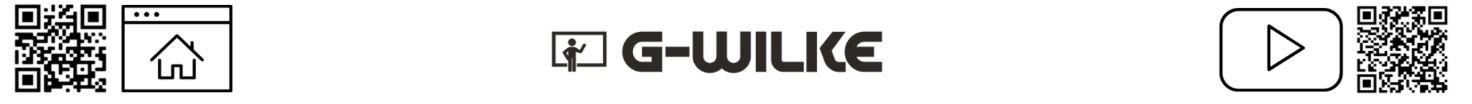 1. Please find out the names of the nine states. 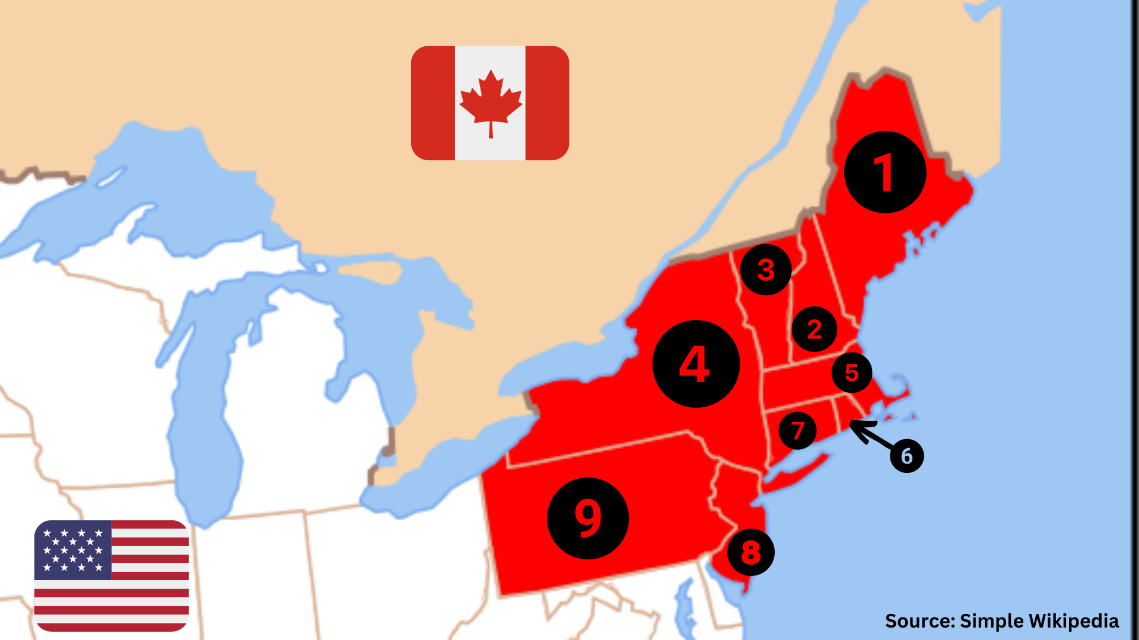 2. Please fill out your state profile. 3. Make a crossword about your state. Use a minimum of ten words. My words:	__________________________________________________________________________________________________________________________________________________________________4. Please write ten sentences about the Northeast of the United States of America. MY STATENicknameInhabitantsCapitalInteresting places and sightsState birdState flower12345678910